АДМИНИСТРАЦИЯ МУНИЦИПАЛЬНОГО ОБРАЗОВАНИЯ«ШАНГАЛЬСКОЕ» УСТЬЯНСКОГО РАЙОНААРХАНГЕЛЬСКОЙ ОБЛАСТИПОСТАНОВЛЕНИЕот  03февраля 2020 года                    № 7с. ШангалыО временном ограничении движения (парковки) транспортных средств     В соответствии с Федеральным законом от 06.10.2003 г. № 131-ФЗ «Об общих принципах организации местного  самоуправления в Российской Федерации», Федеральным законом от10.12.1995 г. № 196-ФЗ «О безопасности дорожного движения», Федеральным законом от 08.11.2007 г. № 257 – ФЗ «Об автомобильных дорогах и о дорожной деятельности в Российской Федерации и о внесении изменений в отдельные законодательные акты Российской Федерации, Уставом МО «Шангальское», в связи с проведением массового мероприятия «Масленица» на территории муниципального образования «Шангальское»ПОСТАНОВЛЯЕТ:Запретить движение транспортных средств 1 марта 2020 года в с. Шангалы, согласно схеме (приложение), с 12 час.00 мин. до 15 час.00 мин., путём установки соответствующих знаков.Гусейновой Е.Ю., директоруМБУК «Устьянский центр народного творчества», обеспечить установку знаков согласно схеме (приложение).Рекомендовать ОМВД России по Устьянскому району обеспечить общественный порядок и безопасность граждан при проведении массового мероприятия.Настоящее постановление опубликовать в газете Муниципальный вестник «Шангалы» и разместить на официальном сайте администрации МО «Шангальское» www.shangaladm.ruГлава МО «Шангальское»                                                 С.И.ДругановУтвержденоГлава Администрации МО "Шангальское"С.И.ДругановСХЕМАустановки дорожных знаков для временного ограничения движения транспортных средств 01 марта 2020 года с 12 час. 00 мин. до 15 час. 00 мин. , согласно постановления администрации МО "Шангальское" №7 от 03 февраля 2020 года, путем установки соответствующих дорожных знаков в связи с проведением массового мероприятия "Масленица"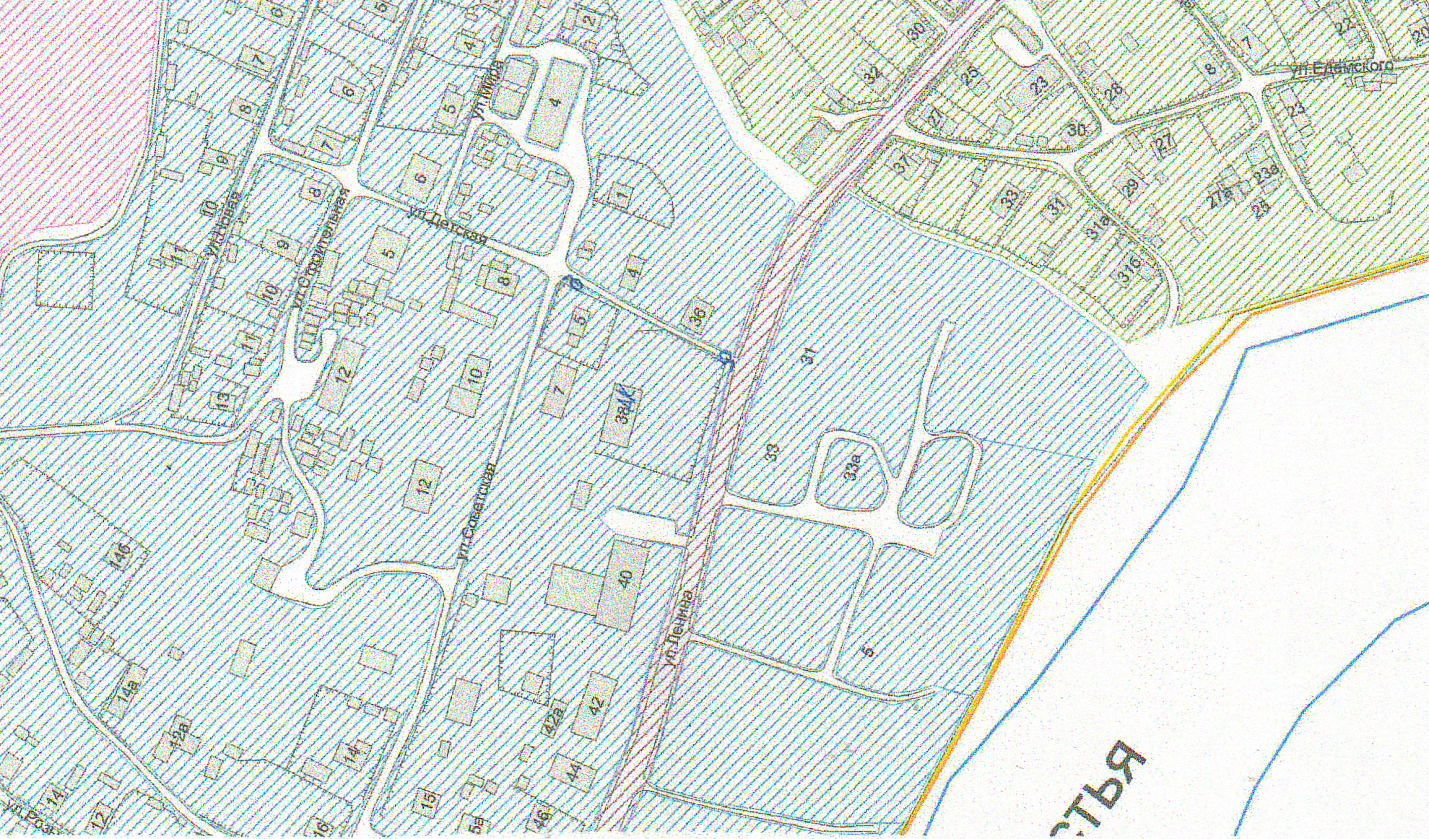 